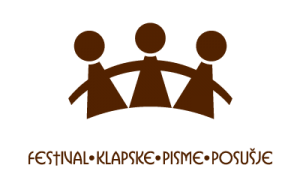 Temeljem članka 6. Pravilnika Festivala klapske pisme Posušje 2017, 
Festivalski odbor Festivala klapske pisme Posušje 2017 raspisujeN A T J E Č A J
za sudjelovanje na IV. Festivalu klapske pisme Posušje 20171. Pravo sudjelovanja na Festivalu klapske pisme Posušje 2017 (u daljem tekstu: Festival) koji će biti održan 5. i 6. kolovoza 2017. godine s početkom u 20,30 sati, na Trgu hrvatskih branitelja u Posušju, imaju:– kategorija – muške klape (subota, 5. kolovoza 2017.)– kategorija – ženske klape (nedjelja, 6. kolovoza 2017.)– kategorija – mješovite klape (nedjelja, 6. kolovoza 2017.)2. Klape u svim kategorijama pjevaju a capella – bez pratnje glazbala.3. Sve prijave primaju se na prijavnom obrascu, uz dostavu ostalih materijala propisanih Pravilnikom, do 15. svibnja  2017. godine, isključivo putem mail-a na adresu: prijave@fkp-posusje.com4. Prijavni obrazac za sudjelovanje je sastavni dio ovog Natječaja i objavljen je na web stranici Festivala.5. Organizator Festivala će odabranim klapama potvrditi sudjelovanje na Festivalu u roku od 15 dana od zatvaranja Natječaja.6. Prijavom na Festival, klape prihvaćaju uvjete Natječaja kao i odredbe i uvjete Pravilnika Festivala klapske pisme Posušje 2017 objavljene na web stranici Festivala.Posušje, 15.03.2017. godinePredsjednik Festivalskog odbora
Branko Bago